На  международный  интернет- конкурс  «СТРАНИЦЫ  СЕМЕЙНОЙ  СЛАВЫ»                                                                      БЕЛЯКОВА  НИНА  ЕВГЕНЬЕВНА –                                                                       Педагог-организатор  ГБОУ  Школа                                                                        № 851  ЮАО г. МосквыНа  школьной  ёлке  в  канун  1944  года(рассказ-воспоминание)     Во  время  войны  мы  жили  в пионерской  комнате  среди  горнов,  барабанов,  стенных  газет, военных плакатов.  Это  была  маленькая  деревянная  одноэтажная  школа-семилетка  в  селе  Чепчуги  Высокогорского  района  Татарской  АССР.  Моя  мама  Римма  Николаевна  была  директором,  вела  уроки  истории,  а  её  сестра  Нина  Николаевна была  завучем  и  математиком.  С  нами  жил  сын  тёти  Нины  четвероклассник  Володя.      Нас,  детей,  было  у  мамы  трое:  старший  брат  Шура  стал  учиться в первом  классе  с  1  сентября  1941  года;  я,  Нина,  родилась  до  войны,  мне  было  2  года;  маленькая  сестра  Люся  родилась  на  тринадцатый  день  войны.  Отец,  учитель  биологии  и  химии,   был  на  фронте.  Он  начал  войну  стрелком-автоматчиком,  был  тяжело  ранен  под  Москвой   уже  в  ноябре  1941  года  и  лечился  в  госпитале.       Шура,  как  только  научился  писать,  постоянно  посылал  письма  отцу  на  фронт.  В  одном  из  сохранившихся  писем  он  написал: «Я  был  на  двух  ёлках,  а  Нина – на четырёх.  Нас  по  классам  накормили  пшенной кашей  и  дали  конфету-подушечку.  За  отличную  учёбу  мне  подарили  книгу и  кусок  духовова  мыла».  Все  письма  он  заканчивал  так:  «Скорее  разбивайте  фашистов.  Приезжай  скорее  домой. Твой  сын  Шура».     Для  меня  все  новогодние  ёлки  военных  годов  слились  в  одну.  Я  хорошо  помню,  как  собирались  мальчики  в  лес,  как  их  закутывали,  давали  веревки,  санки.  Как  они  засовывали  за  пояса  топоры.  Самую  пушистую  и  душистую  ёлку  они  привезли  на  нескольких  детских  санках.  Вернулись  замёрзшие,  но  довольные.     А  девочки  в  это  время  склеивали  разноцветные  бумажные  «цепи»,  развешивали  по  стенам  гирлянды  из  флажков,  делали  из  ваты  и  клея  яблоки и груши, клоунов и снеговиков. Меня  тепло  одели  и  вывели в «зал»,  в  самый  большой  класс,  из  которого  вынесли  в  коридор  все  парты,  а  по  стенам  расставили  скамейки  для  мам  и  гостей.    Всех  девочек  восхищали  куколки  в  бумажных  платьицах  и  нити  ёлочных  стеклянных  бус,  а  мне  больше  всего  понравились  столик  и  стульчик,  сделанные  из  полосок  серебристого  стекляруса.  А  мальчикам  нравились  танки,  пушки,  самолёты,  парашютисты  и  дирижабли.             Учительница  первого  класса  взяла  меня  на  руки,  поднесла  к  макушке  ёлки,  где  укрепили  большую  красную  звезду.  Она  объяснила,  что  раньше  звезда  зажигалась  и  горела  ярким  электрическим  светом,  но  началась  война,  свет в  колхозе  везде  отключили.  Но  в  Москве  на  башнях  всё  время  горят  огромные  рубиновые  красные  звёзды.  Они  означают  нашу  защитницу -  Красную  армию,  в  которой  воюет с  фашистами  и  мой  отец.  И  когда  война  кончится,  она  пригласит  нас  с  мамой  к  себе  в  гости,  и  мы  пойдём  смотреть,  как  сияют  кремлёвские  звёзды.     Старшие  школьники  развешивали  по  залу  нити  с  ватными  шариками  («снегом»),  а  в  центре  у  ёлки  репетировали  танец  снежинок. Мне  тоже  захотелось  покружиться  с  ними,  но  оказалось,  что  для  них  шили  из  марли  платья  из  марли,  которую  дала  главврач  сельской  больницы.  Марли  больше  нет,  и  я  буду  танцевать  в  хороводе  с  младшими  учениками.     В  зале  было  очень  холодно,  но  мама  сказала,  что  на  празднике  будет  много  народа.  Быстро  надышат,  будет  тепло  и  весело.  Все  будут  чистенько  одеты  и  причёсаны.  Этот  день  запомнится  мне  надолго.  Так  и  случилось.     Назавтра  на  меня  надели  коричневое  вельветовое  платьице  с  белым  воротничком,  подстригли  чёлку  и  повели  в  зал.   Там  горели  керосиновые  лампы.  А  за  окнами  было  темно,  только  выделялись  снежинки,  вырезанные  тётей  Ниной  из  папиросной  бумаги.  Гостей  было  много,  они  сидели  на  лавочках,  рассматривая  украшенный  зал.     Распахнулась  дверь,  из  коридора  вбежали  девочки-снежинки  в  марлевых  пачках,  а  за  ними  двигался  хоровод,  который  вели  молодые  учительницы  Зима,  Метелица  и  Вьюга.  Они  были  одеты  в белые  блузки  и  длинные  белые  юбки,  сшитые  из  простыней.  На  головах  у  них  красовались  снежинки.  Все  закружились  вокруг  ёлки,  я  тоже  оказалась  в  хороводе.     «Всех,  кто  не  будет  петь,  плясать,  читать  стихи,  унесу,  замету,  заморожу,  спрячу  под  сугробом!», -  покрикивала  Метелица.  Она  взмахнула  руками,  и  мы  стали  петь  песню  «Метелица».  Стало  шумно,  весело,  интересно.  Мы  ходили  вокруг  ёлки,  то  размахивая  руками,  «наметая  сугробы»,  то  «рубили  дрова»,  то  «подгоняли  лошадей»,  то  «хлопали  рукавицами и  топали  ногами»,  согреваясь  «среди  снегов»,  крича:  «Ну,   Мороз,  теперь  не  страшен  ты  для  нас!».     В   этот  момент  дверь  снова  распахнулась  и  раздался   зычный  голос  колхозницы  тёти  Маши:  «Это  кто  это  тут  меня  не  боится?  Сейчас   всех  заморожу!»  Топая  подшитыми  солдатскими  валенками,  она  вошла в  класс,  и  все  поняли,  что  это  «настоящий  Дед  Мороз».  В  руках  она  держала  толстую  суковатую  палку,  одета  была  в  медицинский  белый  халат,  подпоясанный  красным  кушаком.  На  её  голове  красовалась  красная  шапка,  отделанная  ватой,  нижнюю  часть  лица  закрывали  усы  и  борода,  тоже  из  ваты  и  бинтов.     За  Дедом  Морозом  вошли  два  мальчика-зайчика.  Они  тянули  санки  с  привязанным  мешком.   Все  поняли,  что  там  спрятаны  новогодние  подарки.  «Если  вы  все  порадуете  меня,  старика, почитаете  стихи,  споёте  песенки,  частушки,  да  потанцуете,  так  и  быть,  помилую,  а  кое-кого  и  награжу!», - продолжал  Дед  Мороз,  пробираясь  к  ёлке…     Начались  танцевальные  выступления:  украинский  гопак  сменился  татарским  танцем,  затем – лезгинка  и  русский  перепляс.  Музыки  не  было,  мелодии танцев  напевали  все  зрители.  Потом  стали  читать  стихи.  Малышей  ставили  на  табурет  у  ёлки.  Дед  Мороз  внимательно  слушал,  гладил  по  головке,  задавал  вопросы  об  учёбе.  Некоторых  спрашивал,  пишет  ли  письма  на  фронт,  получил  ли  ответы.   Я  тоже  старательно  прочла  какое-то  стихотворение  и  сказала,  что  учусь  писать  буквы  и  рисую  папе  в  письме  картинки.      Около  школьной  доски  собралось  много  учеников,  все  они  громко  смеялись.  Оказалось,  что  на  белой  стороне  плаката  был  нарисован  Снеговик…без  носа.  Надо  было  взять  морковку и,  закрыв  ладошкой  глаза,  другой  рукой  приставить  морковку  в  кружок  на  место  носа.  Я  вслепую  приставила  морковку  куда-то  к  уху.  Все  смеялись,  и  я  тоже  смеялась.     Самое  интересное  было  впереди.  Поперек  класса  протянули  верёвку,  на  неё  на  ниточках  подвесили  подарки,  собранные  по  домам  колхозников.  Надо  было  взять  в  руки  ножницы,  нацелиться  на  облюбованный  предмет,  отойти  на  7  шагов  (зал  громко  вслух  считал  шаги),  потом  с  завязанными  платком  глазами  надо  было  подойти  и  постараться  срезать  ниточку  с  подарком.     Что  это  были  за  подарки?  Там  было  всё,  что  удалось  учителям  собрать  по  селу:  шпульки  чёрных  и  белых  ниток,  довоенный  конверт  розового  цвета,  открытки  с  изображением  самолётов,  танков,  пушек,  карандаш  с  надписью  «Кремль»,  чернильница – «непроливайка»,  линейка,  перьевая  ручка,  вязальные  спицы,  пряник,  сушка,  конфетка  в  фантике.  Кто-то  отдал  ниточку  стеклянных  бус,  кто-то  серебристое  колечко,  серёжки  с  голубыми  камешками,  а  кто-то  цветные  нитки  для  вышивания.  Но   самым  ценным  был  кусок  душистого  мыла  в  обертке  с  нарисованными  ягодками  и  надписью  «Земляничное».     Все  ребята  старались  срезать  этот  редкий  в  войну  подарок,  но  почему-то  ни  у  кого  это  долго  не  получалось.  Вот  уже  все  подарки  были  разыграны,  а  кусок  мыла,  как  нарочно,  не  давался  в  руки.  Наконец  второгодник  Стёпка  разрезал  ниточку,  мыло  со  стуком  упало  на  пол.  Стёпка  сорвал  с  глаз  платок,  схватил  его  и  побежал  к  стоявшей  у  дверей  матери  с  криком: «Мама,  я  тебе  мыло  выиграл!  Вот,  возьми!  Ты  хотела  духовова  мыла!»…     Мой  брат  Шура  написал  отцу: «На  ёлках,  я  выступал  в  «Демьяновой  ухе»,   играл  автора – баснописца  И.А.Крылова.  За  отличную  учёбу  я  получил  книгу  «Салават  Юлаев»,  кусочек  мыла,  тетрадку  и  карандаш.  На  школьной  ёлке  по  классам  нам  давали  картошку,  кашу  из  пшена  и  по  одной  конфетке»…»     Каждый  участник  новогоднего  праздника  получил  в  подарок  от  Деда  Мороза  маленькую  сушку  и  конфету  «подушечка».  Конфету  мы,  наверное,  съели  сразу  же,  а  вот  сушку  надо  было  откусывать  по  малюсенькому  кусочку,  долго  держать  его  во  рту  и  растянуть  это  удовольствие  на  целую  неделю…  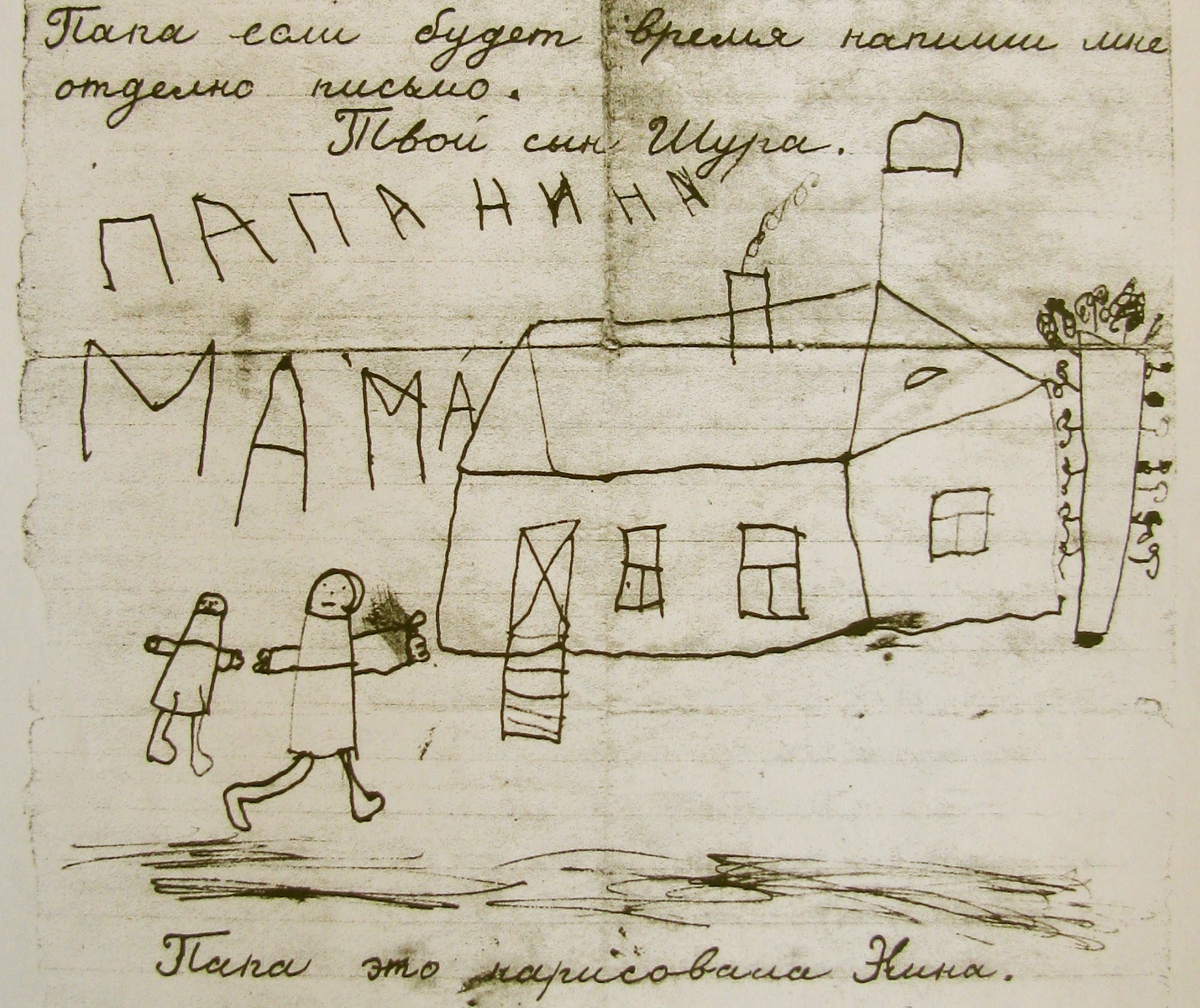 